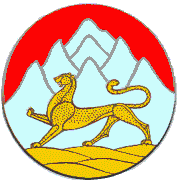 РАСПОРЯЖЕНИЕГЛАВЫ АДМИНИСТРАЦИИ МЕСТНОГО САМОУПРАВЛЕНИЯМАЛГОБЕКСКОГО СЕЛЬСКОГО ПОСЕЛЕНИЯ МОЗДОКСКОГО РАЙОНАРЕСПУБЛИКИ СЕВЕРНАЯ ОСЕТИЯ – АЛАНИЯот  30 марта    2023 г                                  № 15Об утверждении Порядка принятия АМС Малгобекского сельского поселения решений о признании безнадежной к взысканию задолженности по платежам в бюджет
 В соответствии со статьей 47.2 Бюджетного кодекса Российской Федерации и постановлением Правительства Российской Федерации от 06.05.2016 № 393 «Об общих требованиях к порядку принятия решений о признании безнадежной к взысканию задолженности по платежам в бюджеты бюджетной системы Российской Федерации»п р и к а з ы в а ю:Утвердить прилагаемый Порядок принятия АМС Малгобекского сельского поселения решений о признании безнадежной к взысканию задолженности по платежам в бюджет АМС.Разместить информацию на официальном сайте АМС Малгобекского сельского поселения.Распоряжение вступает в силу после его официального опубликования.Контроль за исполнением распоряжения оставляю за собой.Глава АМС Малгобекского сельского поселения                                З.М.Кусов                                                                                                                 УТВЕРЖДЕНО
                                                                                                          распоряжением главы АМС 
                                                                                                         от 30.03.2023г  №  15Порядок
 принятия АМС Малгобекского сельского поселения решений о признании безнадежной к взысканию задолженности
 по платежам в бюджет АМСПорядок принятия АМС Малгобекского сельского поселения решений о признании безнадежной к взысканию задолженности по платежам в бюджет АМС (далее – Порядок) определяет правила и условия принятия АМС Малгобекского сельского поселения являющейся в соответствии с пунктом 2 статьи 160.1 Бюджетного кодекса Российской Федерации администраторами доходов бюджетов бюджетной системы Российской Федерации (далее – администратор доходов бюджета), решений о признании безнадежной к взысканию задолженности по платежам в бюджеты АМС (далее – задолженность по платежам в бюджет).1. В соответствии с пунктами 1, 2 статьи 47.2 Бюджетного кодекса Российской Федерации задолженность по платежам в бюджет признается безнадежной к взысканию в следующих случаях:1.1. Смерть физического лица – плательщика платежей в бюджет или объявление его умершим в порядке, установленном гражданским процессуальным законодательством Российской Федерации.1.2. Признание банкротом индивидуального предпринимателя – плательщика платежей в бюджет в соответствии с Федеральным законом от 26.10.2002 № 127-ФЗ «О несостоятельности (банкротстве)» − в части задолженности по платежам в бюджет, не погашенной по причине недостаточности имущества должника.1.3. Признание банкротом гражданина, не являющегося индивидуальным предпринимателем, в соответствии с Федеральным законом от 26.10.2002 № 127-ФЗ «О несостоятельности (банкротстве)» − в части задолженности по платежам в бюджет, не погашенной после завершения расчетов с кредиторами в соответствии с указанным федеральным законом.1.4. Ликвидация организации – плательщика платежей в бюджет – в части задолженности по платежам в бюджет, не погашенной по причине недостаточности имущества организации и (или) невозможности ее погашения учредителями (участниками) указанной организации в пределах и порядке, которые установлены законодательством Российской Федерации.1.5. Применение актов об амнистии или о помиловании в отношении осужденных к наказанию в виде штрафа или принятие судом решения, в соответствии с которым администратор доходов бюджета утрачивает возможность взыскания задолженности по платежам в бюджет.1.6. Вынесение судебным приставом-исполнителем постановления
об окончании исполнительного производства и о возвращении взыскателю исполнительного документа по основанию, предусмотренному пунктом 3 или 4 части 1 статьи 46 Федерального закона от 02.10.2007 № 229-ФЗ «Об исполнительном производстве» если с даты образования задолженности по платежам в бюджет прошло более пяти лет, в следующих случаях:1.6.1. Размер задолженности не превышает размера требований к должнику, установленного законодательством Российской Федерации о несостоятельности (банкротстве) для возбуждения производства по делу о банкротстве.1.6.2. Судом возвращено заявление о признании плательщика платежей в бюджет банкротом или прекращено производство по делу о банкротстве в связи с отсутствием средств, достаточных для возмещения судебных расходов на проведение процедур, применяемых в деле о банкротстве.1.7. Исключение юридического лица по решению регистрирующего органа из единого государственного реестра юридических лиц и наличие ранее вынесенного судебным приставом-исполнителем постановления об окончании исполнительного производства в связи с возвращением взыскателю исполнительного документа по основанию, предусмотренному пунктом 3 или 4 части 1 статьи 46 Федерального закона от 02.10.2007 № 229-ФЗ «Об исполнительном производстве» − в части задолженности по платежам в бюджет, не погашенной по причине недостаточности имущества организации и невозможности ее погашения учредителями (участниками) указанной организации в случаях, предусмотренных законодательством Российской Федерации. В случае признания недействительным решения регистрирующего органа об исключении юридического лица из единого государственного реестра юридических лиц в соответствии с Федеральным законом от 08.08.2001 № 129-ФЗ «О государственной регистрации юридических лиц и индивидуальных предпринимателей» задолженность по платежам в бюджет, ранее признанная безнадежной к взысканию в соответствии с настоящим подпунктом, подлежит восстановлению в бюджетном (бухгалтерском) учете.1.8. Вынесение судьей, органом, должностным лицом, вынесшими постановление о назначении административного наказания в случаях, предусмотренных Кодексом Российской Федерации об административных правонарушениях постановления о прекращении исполнения постановления о назначении административного наказания о взыскании административного штрафа, не уплаченного в установленный срок.2. Решения о признании безнадежной к взысканию задолженности по платежам в бюджет АМС Малгобекского сельского поселения принимаются постоянно действующей Комиссией по поступлению и выбытию финансовых активов (далее – Комиссия) АМС Малгобекского поселения.3. Состав Комиссии утверждается приказом Главы администрации Малгобекского сельского поселения, в составе руководителя администратора доходов бюджета. В Комиссию входит не менее пяти человек, в том числе председатель Комиссии, заместитель председателя Комиссии и секретарь.4. Комиссия проводит заседания по мере необходимости. Заседание Комиссии проводит председатель Комиссии, а в его отсутствие – заместитель председателя Комиссии. Заседание Комиссии правомочно при наличии кворума, который составляет не менее половины членов Комиссии.Решение комиссии принимается путем открытого голосования простым большинством голосов от общего числа присутствующих на заседании членов комиссии. При голосовании каждый член комиссии имеет один голос. При равенстве голосов, голос председательствующего является решающим. Принятие решения членами комиссии путем проведения заочного голосования, а также делегирование ими своих полномочий иным лицам не допускается.Секретарь комиссии ведет протокол заседания комиссии, осуществляет подготовку заседаний комиссии, информирует членов комиссии по всем вопросам, относящихся их функциям, в том числе своевременно уведомляет их о месте, дате и времени проведения заседаний комиссии и обеспечивает членов комиссии необходимыми материалами и документами.5.Признание безнадежной к взысканию задолженности по платежам в бюджет АМС Малгобекского сельского поселения производится на основании следующих документов:1) выписки из отчетности уполномоченного органа об учитываемых суммах задолженности по уплате платежей в бюджет АМС Малгобекского сельского поселения, согласно приложению № 1 к настоящему Порядку;2) справки уполномоченного органа о принятых мерах по обеспечению взыскания задолженности по платежам в бюджет АМС Малгобекского сельского поселения по форме согласно приложению № 2 к настоящему Порядку (далее справка).Обязательному включению в Справку подлежат следующие сведения:а) об основании возникновения задолженности, виде (основной долг, проценты, пеня) и периоды образования задолженности;б) об основаниях для признания безнадежной к взысканию задолженности в соответствии с настоящим Порядком;в) о наличии (отсутствии) информации о фактах незаконного получения имущества должника третьими лицами (при рассмотрении вопроса о списании задолженности должника, требования к которому не были удовлетворены в полном объеме в ходе конкурсного производства);г) о наличии (отсутствии) информации о лицах, на которых законом или иными правовыми актами возложено исполнение обязательства ликвидированного должника;д) о принятых мерах по обеспечению взыскания задолженности по платежам в бюджет АМС Малгобекского сельского поселения;е) о наличии (отсутствии) возможностей и перспектив по принятию мер по взысканию задолженности, в том числе с лиц, на которые законом или иными правовыми актами возложено исполнение обязательства должника;3) документы подтверждающие случаи признания безнадежной к взысканию задолженности по платежам в бюджет АМС Малгобекского сельского поселения, в том числе:- документ, свидетельствующий о смерти физического лица – плательщика платежей в бюджет АМС, или подтверждающий факт объявления его умершим;- судебный акт о завершении конкурсного производства или завершении реализации имущества гражданина – плательщика платежей в бюджет, являющегося ИП, а также документ, содержащий сведения из Единого реестра индивидуальных предпринимателей о прекращении физическим лицом – плательщиков платежей в бюджет деятельности в качестве индивидуального предпринимателя в связи с принятым судебного акта о признании его несостоятельным (банкротом);- документ, содержащий сведения из Единого реестра юридических лиц о прекращении деятельности в связи с ликвидацией организации – плательщика платежей в бюджет;- документ, содержащий сведения из Единого реестра юридических лиц о прекращении об исключении юридического лица - плательщика платежей в бюджет из указанного реестра по решению регистрирующего органа;- акт об амнистии или о помиловании в отношении осужденных к наказанию в виде штрафа или судебный акт, в соответствии с которым администратор доходов бюджета утрачивает возможность взыскания задолженности по платежам в бюджет;- постановление судебного пристава-исполнителя об окончании исполнительного производства в связи с возвращением взыскателю исполнительного документа по основанию, предусмотренному пунктом 3 ил 4 части 1 статьи 46 Федерального закона от 02.10.2007 № 229-ФЗ «Об исполнительном производстве»;- судебный акт о возвращении заявления о признании должника несостоятельным (банкротом) или прекращении производства по делу о банкротстве в связи с отсутствием средств, достаточных для возмещения судебных расходов на проведение процедур, применяемых в деле о банкротстве;- постановление о прекращении исполнения постановления о назначении административного наказания.6. Уполномоченный орган администратора доходов бюджета, осуществляющий полномочия по начислению и учету платежей в бюджет, контролю за полнотой и своевременностью поступления платежей в бюджет при наличии одного из оснований, признания безнадежной к взысканию задолженности по платежам в бюджет АМС Малгобекского сельского поселения,  формирует и направляет на рассмотрение Комиссии документы, подтверждающие наличие оснований для принятия решения о признании безнадежной к взысканию задолженности по платежам в бюджеты. 7. Комиссия в срок не позднее тридцати рабочих дней со дня поступления документов, подтверждающих наличие оснований для принятия решения о признании безнадежной к взысканию задолженности по платежам в бюджеты, проводит проверку документов в соответствии. По итогам заседания Комиссия не позднее следующего рабочего дня готовит проект решения о признании безнадежной к взысканию задолженности по платежам в бюджеты. В течение трех рабочих дней с даты подготовки проекта решения Комиссия принимает решение о признании безнадежной к взысканию задолженности по платежам в бюджеты. Решение оформляется актом о признании безнадежной к взысканию задолженности по платежам в бюджеты (Приложение № 3)  к Положению на бумажном носителе или в виде электронного документа, подписанного усиленной квалифицированной электронной подписью, и утверждается руководителем администратора доходов бюджета.8. Акт о признании безнадежной к взысканию задолженности по платежам в бюджеты не позднее следующего рабочего дня после дня утверждения руководителем администратора доходов бюджета направляется уполномоченному органу администратора доходов бюджета, осуществляющее ведение бюджетного учета, для отражения в регистрах бюджетного учета.Приложение № 1 к Порядку принятия решений о признании безнадежной задолженности по платежам в бюджет АМС Малгобекского сельского поселенияВыпискаИз отчётности администратора доходов бюджета об учитываемых суммах задолженности по уплате платежей в бюджет АМС Малгобекского сельского поселения на дату  «___»_______________20__г.Должность                            подпись                                  расшифровка подписиПриложение № 2 к Порядку принятия решений о признании безнадежной задолженности по платежам в бюджет АМС Малгобекского сельского поселенияСправкаадминистратора доходов бюджета о принятых мерах по обеспечению взыскания задолженности по платежам в бюджет АМС Малгобекского сельского поселения Сведения о должнике:Наименование организации, ФИО индивидуального предпринимателя,ФИО физического лица: ____________________________________________ ОГРН_________________ИНН_____________КПП_____________________ Адрес: ___________________________________________________________ 2. Основания возникновения задолженности, сумма, вид (основной долг, проценты, пени) и период образования задолженности: __________________________________________________________________.3. Основания для признания задолженности по неналоговым платежам в бюджет АМС Малгобекского сельского поселения безнадежной к взысканию: __________________________________________________________________. 4. Сведения о фактах незаконного получения имущества должника третьими лицами (при наличии указанных свеедний): _________________________________________________________________ (наименование юридического лица, ИНН, КПП )_________________________________________________________________ (ФИО индивидуального предпринимателя, ФИО физического лица, ИНН либо СНИЛС)5. Сведения о наличии (отсутствии) информации о лицах, на которые законом или иными правовыми актами возложено исполнение обязательства ликвидированного должника: ________________________________________________________ (наименование юридического лица, ИНН, КПП )_________________________________________________________________ (ФИО индивидуального предпринимателя, ФИО физического лица, ИНН либо СНИЛС)6. сведения о принятых мерах по обеспечению взыскания задолженности по платежам в бюджет______________________________________________ 	7. Сведения о наличии или отсутствии возможностей и (или) перспектив по принятию мер по взысканию (возврату) задолженности, в том числе с лиц, на которые законом или иными правовыми актами возложено исполнение обязательств должника: ______________________________________________ Должность                                                                                                         Приложение № 3 к распоряжению главы                                                                                                              АМС Малгобекского СП от 30.03.2023 № 15                                                                             УТВЕРЖДАЮ                                                                   Глава  АМС Малгобекского СП __________________                                                                А К Т  О признании безнадежной к взысканию задолженности по платежам в бюджет АМС Малгобекского сельского поселения          Комиссия по поступлению и выбытию активов проверила документы, подтверждающие основания для принятия решения о признании безнадежной к взысканию задолженности по платежам в бюджет  АМС Малгобекского сельского поселения) и приняла решение признать задолженность безнадежной к взысканию.Председатель комиссии:                         ____________________                                 ____________________________Члены комиссии:                                     ____________________                                 ____________________________       ____________________                                 ____________________________Приложение № 3 к Порядку принятия решений о признанввапии нкрвнанрарррбезнадежной задолженности по платежам в бюджет АМС МалгобекУТВЕРЖДАГлава АМС Малгобекского сельского поселе_______________________________________ 1.Сведения о дебитореСведения о дебитореСведения о дебиторе1.1.Наименование организации. ФИО индивидуального предпринимателя, ФИО физического лица1.2ИНН/СНИЛС (при отсутствии ИНН)2Сведения о задолженностиСведения о задолженности2.1Номер (код) счета бюджетного учета2.2Наименование, номер и дата первичного документа, на основании которого осуществлено начисление неналоговых доходов2.3Номер лицевого счета плательщика неналоговых доходов2.4ОКТМО2.5Задолженность по основному обязательству2.5Код бюджетной классификацииСумма, руб.2.6Задолженность по пеням, штрафам неустойке2.6Код бюджетной классификацииСумма, руб2.7.Общая задолженность , руб.№ п/пНаименование должника – юридического лица (ИНН, КПП, ОГРН (при наличии) / фамилия, имя, отчество (при наличии) должника – физического лица, ИНН (при наличии)Сведения о платеже, по которому возникла задолженностьСведения о платеже, по которому возникла задолженностьСведения о платеже, по которому возникла задолженностьНаименование кода классификации доходов, по  которому учитывается задолженность по платежам в бюджетыКБКСумма задолженностиОснование для признания дебиторской задолженности безнадежной  к списаниюДокумент, подтверждающий обстоятельство для признания безнадежной к взысканию дебиторской задолженностиНаименование должника – юридического лица (ИНН, КПП, ОГРН (при наличии) / фамилия, имя, отчество (при наличии) должника – физического лица, ИНН (при наличии)Реквизиты документа – основания для возникновения задолженности или номер, дата исполнительного документа / номер, дата дела об административном правонарушении, номер исполнительного производстваУИН (при наличии)Дата образования задолженностиНаименование кода классификации доходов, по  которому учитывается задолженность по платежам в бюджетыКБКСумма задолженностиОснование для признания дебиторской задолженности безнадежной  к списаниюДокумент, подтверждающий обстоятельство для признания безнадежной к взысканию дебиторской задолженности